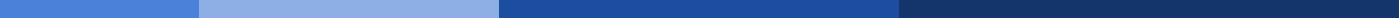 P-TECH / CTE Advisory MeetingWednesday December 8, 2021 @ 9:00amZoom and in Person─AttendeesProsper Waco Reps.Jennifer Branch Waco Chamber Sal Acosta Counselor ECHSSandra Gibson Principal LaVega High SchoolCorey McAdams Assistant Principal LaVega High SchoolMari Keller CTE Coordinator LaVega High SchoolJeanne Gravitt ECHSAgendaLast Meeting Follow-upPresentation on Status of P-TechNew Business7Mile radius map of businessesInformation sheet for Waco ChamberNotes:Major take away from meeting:Jennifer Branch and Tiffany Gallegos WhitleyWill get a list of businesses within 7 miles of school that focus on PMT/welding and Healthcare to McAdams, Gibson, and Gravitt.Mr. McAdams will be sending marketing info to Jennifer Branch for PMT and Nursing.Current business partners:Smith PumpHome Health FranchiseFamily Health CenterL3 HarrisVisit with Mr. Summey              Basic skills needed, i.e. transportation, caring, and home finance business acumen.Looking for students willing to take care of others.Show or learn the basics of taking care of others.Sense or interest in entrepreneurship   Next Meeting Agenda Items